УВАЖАЕМЫЕ ТУРИСТЫ!Благодарим Вас за то, что Вы воспользовались услугами туроператора «Join UP!» Пожалуйста, внимательно ознакомьтесь с содержанием этой памяткиКипр(Даты тура)Вылет  __ ( дата)  из Киева в Ларнаку в ________ рейсом _________ авиакомпании ___________. Прибытие в Ларнаку в ________. Регистрация  на рейс в аэропорту начинается  за 2  часа до вылета, заканчивается регистрация за 40 мин. Вылет осуществляется из аэропорта ____________ из Терминала _______Если вы несвоевременно прибудете на регистрацию, авиакомпания вправе не принять вас на борт самолета.До выезда в аэропорт проверьте, пожалуйста, необходимые документы.Полный пакет документов, которые должны быть у Вас на руках, для посещения Кипра состоит из: загранпаспорта, авиабилета, ваучера, страхового полиса, виза или про-виза, а также, при необходимости, доверенности на ребенка и свидетельства о рождении. Пожалуйста, убедитесь перед поездкой в том, что у Вас есть все эти документы.ВАЖНО! При выезде за границу детей до 16 лет с близкими родственниками или знакомыми (без сопровождения родителей) необходимо иметь на паспортном контроле нотариально заверенное согласие родителей на данную поездку, а также свидетельство о рождении ребенка. Если ребенок выезжает за границу в сопровождении одного из родителей, следует иметь на паспортном контроле нотариально заверенное согласие второго родителя на данную поездку и свидетельство о рождении ребенка. Просим принять во внимание, что ответственность за действительность Ваших загранпаспортов Вы несете сами.Согласно действующему Законодательству Украины вывоз наличной валюты за пределы Украины без письменного декларирования разрешен в размере до 10000 евро на каждого из туристов или эквивалент этой суммы в другой иностранной валюте. Рекомендуем также, задекларировать при вылете из Украины все ценные предметы, принадлежащие Вам (золотые украшения, драгоценности, дорогую фото-видео аппаратуру). На стойке регистрации Вы сдаете Ваши вещи в багаж (кроме ручной клади) и авиакомпания выдает Вам посадочный талон с указанием номера места в самолете. После прохождения паспортного контроля и получения багажа у выхода из аэропорта Вас ожидает представитель принимающей стороны у стенда «Join UP!»После отметки у представителя Вам будет организован трансфер до отеля, указанного в Вашем ваучере. ВАЖНО! На паспортном контроле Вас могут попросить предъявить наличные деньги из расчета 80 евро на человека на каждый день отдыха на Кипре.Каждый турист должен явиться на информационную встречу к представителю Delta Wings Leisure в обязательном порядке. Дата и время встречи указаны на конверте, который вам выдадут по прилету. На встрече представитель проверит верность обратного билета и подтвердит обратный трансфер в аэропорт. Туристы, не явившиеся на встречу, могут лишиться обратного трансфера в аэропорт. Принимающая сторона не несет ответственности за отдых туристов, не явившихся на информационную встречу.Размещение в отеле. Время заселения в отель только с 14:00. В день заселения в отель ЗАВТРАК не предоставляется. Туристы с типом питания НВ и FB должны знать, что все напитки во время обеда и ужина – оплачиваются дополнительно.Порядок обращения за медицинской помощью во время пребывания за рубежомВ случае возникновения потребности в обращении за экстренной медицинской помощью, Вам обязательно необходимо обратиться в сервисный центр "NOVA ASSISTANCE" по номерам телефонов, которые указаны в Вашем сертификате застрахованного лица. Сертификат застрахованного лица предоставляется Вам представителем туристической компании JoinUp! вместе с другими документами, необходимыми для совершения путешествия.В телефонном режиме Вам нужно сообщить следующую информацию:• Фамилия, имя и отчество;• что Вы являетесь клиентом страховой компании «УКРФИНСТРАХ»• номер договора страхования и срок его действия;• место, где Вы находитесь;• контактный номер телефона, с помощью которого с Вами сможет связаться представитель сервисного центра;• подробно описать возникшую проблему.Представитель сервисного центра "NOVA ASSISTANCE" предоставит Вам помощь в организации и оплате медицинских услуг, предусмотренных условиями договора страхования. Четко следуйте предоставленным рекомендациям.Во время визита в медицинское учреждение необходимо иметь при себе сертификат застрахованного лица и документ, удостоверяющий Вашу личность (паспорт).Помните! Обращение в сервисный центр "NOVA ASSISTANCE" в случаях, предусмотренных договором страхования, является ОБЯЗАТЕЛЬНЫМ.В случае невыполнения этого требования предоставление гарантии от страховой компании по оплате предоставленных Вам медицинских услуг невозможно и это приведет к необходимости самостоятельной оплаты. В такой ситуации, согласно условиям договора страхования, страховая компания вправе частично или полностью отказать Вам в выплате страхового возмещения.Примечание: Сервис центр «NOVA ASSISTANCE" является партнером страховой компании "Укрфинстрах" по организации медицинской помощи застрахованным лицам за рубежом.Важно! Принимающая сторона не несет ответственности за все происшествия во время экскурсий и других услуг, приобретенных не через представителя Delta Wings Leisure. (Дата обратного выезда) Расчетный час в отеле – 12:00. В день вылета туристам предоставляется только завтрак! Остальные приемы пищи оплачиваются дополнительно! В это время Вам необходимо освободить номер, сдать ключи и рассчитаться в службе размещения отеля (рецепция).Трансфер в аэропорт г. Ларнака. Вылет из а\п  в ____________ в Киев рейсом __________ авиакомпании ____________. Прибытие в Киев в _______________Накануне Вашего обратного вылета наш представитель в отеле предупредит Вас о времени, когда Вам будет организован обратный трансфер в аэропорт. Вам необходимо будет находиться в указанное время на рецепции отеля. При вылете из аэропорта Ларнаки из документов Вам достаточно иметь при себе загранпаспорт и обратный билет, по которому на стойке регистрации Вы получите посадочный талон с указанным номером места в самолете. Дополнительная информация: Официальная валюта – евро. Расчеты не проводятся в долларах. Ни при каких обстоятельствах.Если в номере имеется мини-бар, то все напитки, взятые из него в период Вашего пребывания в отеле, должны быть оплачены в день отъезда. Оплата производится на рецепции. Счета за телефонные переговоры, которые велись из номера, оплачиваются в день отъезда там же. Помните, что отсчет времени начинается с 15 секунд связи, вне зависимости от того есть, или нет ответа абонента. Помимо этого, платными могут быть следующие услуги: пользование сауной, баней, джакузи, услуги массажиста, лечебные процедуры, косметический салон, парикмахерская, химчистка и т.п. Не допускается выносить за пределы ресторана продукты, взятые со шведского стола. Форма оплаты во всех отелях: наличными или кредитными карточками. Во многих отелях существует система чеков. После оказанной платной услуги на территории отеля Вам предложат подписать чек. Оплачивать можно сразу наличными либо, можно написать на чеке номер комнаты, фамилию и расписаться, а затем, перед выездом из отеля, оплатить то, что называется «экстра» (напитки в ресторанах и в барах, стирку, глажку, телефон и т.п.). Пользуйтесь сейфом для хранения документов, денег и драгоценностей. Во многих отелях сейф предоставляется бесплатно, но, возможно, Вам придется оставить за ключ небольшой денежный залог. Если в номере нет сейфа, Вы всегда можете воспользоваться сейфом отеля, расположенным на рецепции. В отелях категории 3* и меньше в номерах сейф отсутствует. Пользуйтесь сейфом, расположенным у портье на рецепции. Во многих отелях свет и кондиционер не включатся, пока Вы не вставите специальную карточку, которую Вам выдадут при поселении, в секцию, расположенную у входной двери Вашего номера.Убедительно просим Вас сообщить в офис компании «Join UP!»  о любых изменениях:1. отказ от транспорта; 2. перенос даты вылета; 3. изменение номера комнаты; 4. изменение рейса. 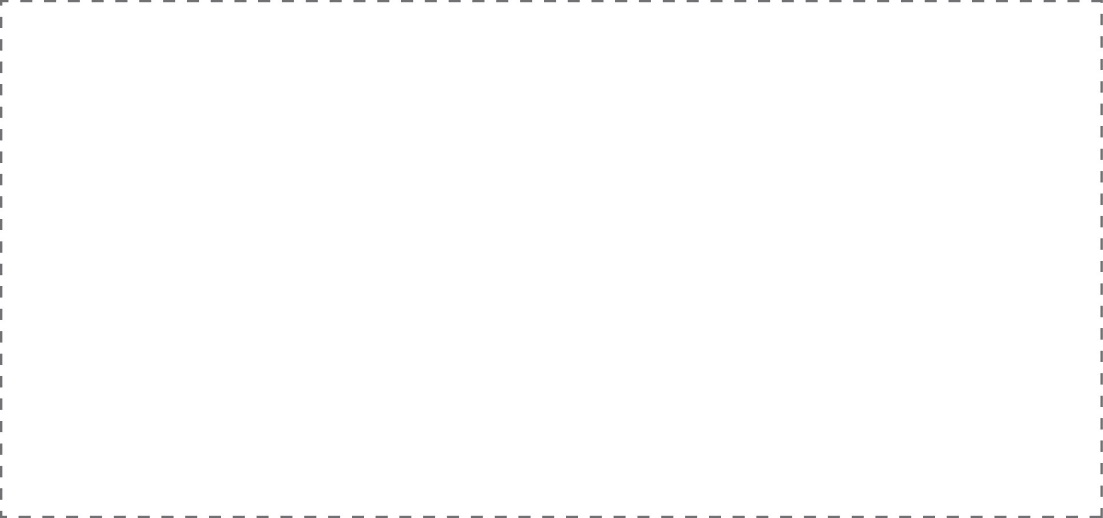 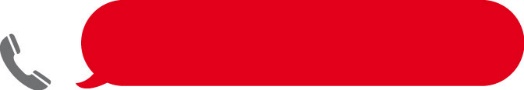       КОНТАКТНЫЕ ДАННЫЕ• Телефоны контакт-центра для туристов 24/7:тел. (044) 303-9-303 и 0 800 30 97 97 (звонки бесплатны по всей Украине)• Embassy of Ukraine in CyprusNicosia, Engomi, 2415 A.Miaouli Str., 10Phone: +(357) 22-464-380Fax: +(357) 22-46-43-81Web Site: https://cyprus.mfa.gov.uaE-mail: emb_cy@mfa.gov.uaВ случае возникновения страхового случая нужно позвонить по телефону: 
Ассистентской компании I.M. «NOVA ASSISTANCE»,
Tel. +373 22 994 955, +380 44 374 50 26, +380443745026
Email: office@novasist.net, Skype: nova-assistance
www.novasist.net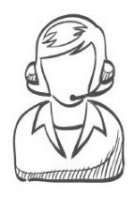 Желаем Вам счастливого и яркого путешествия!